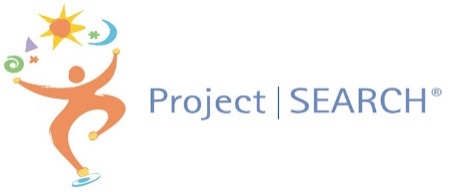 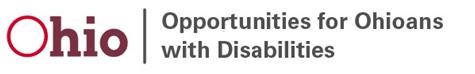 Ohio Project SEARCH Quarterly Meeting Monday, October 29, 2018 - 8:30 am – 3:00 pmOpportunities for Ohioans with Disabilities150 E. Campus View Blvd.Columbus, Oh 432353rd floor – Helen Keller Conference RoomAgenda8:30	 	Sign In (light refreshments – bring your own coffee!)	 9:00 		Welcome and Introductions – Julie Hance, OOD 9:15 		The Hidden Curriculum on the Job - Laura Shick, Transition Coordinator, 		Nationwide Children’s Autism Clinic10:30 	Break10:45   	Report Writing Discussion – Julie Hance, OOD, and Jay Burns, Provider 		and Contract Management Unit Supervisor11:15		Appreciative Inquiry – continue the discussion12:00   	Lunch on your own 1:00		Scaffolding Skills in Internships - Susie Rutkowski, Co-Director, Project 		SEARCH	  	 	2:30		Results of Survey Monkey, Success stories on Granicus, Other updates - 			Susie Rutkowski, Co-Director, Project SEARCH	  	 	3:00	 	Adjourn